Like doing something/ Like to do somethingDavid Beckham   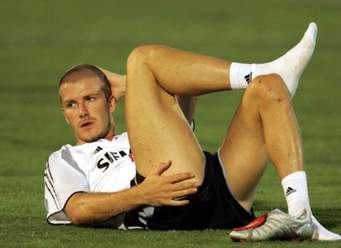  Joe Blogs 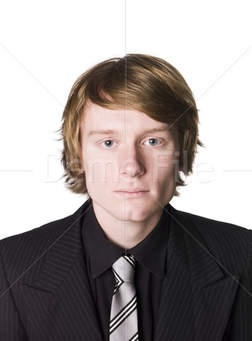 I like having a helicopter. I have one now.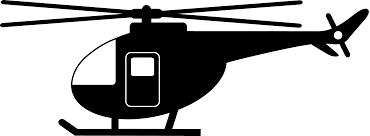 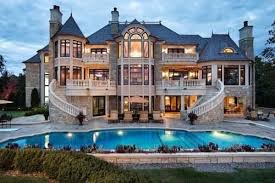 I like ………..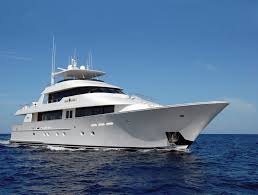 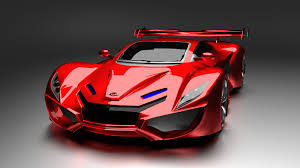 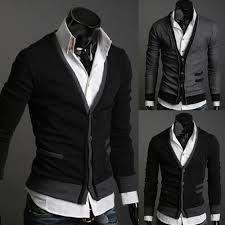 I would like to have a helicopter. I do not have want.